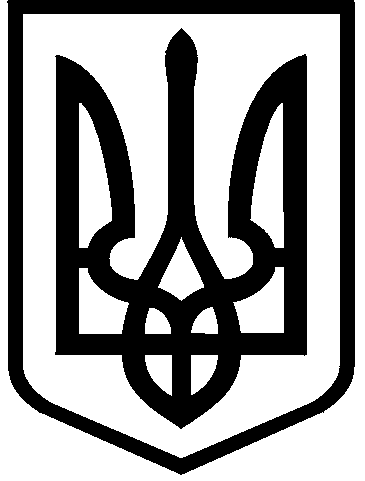 КИЇВСЬКА МІСЬКА РАДАIII сесія  IX скликанняРІШЕННЯ____________№_______________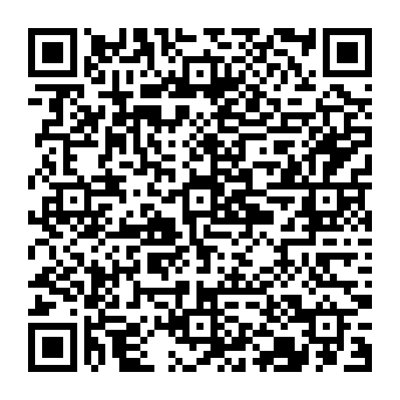 Розглянувши заяву громадянина Бровченка Ігоря Володимировича (адреса для листування: 02091, м. Київ, Дарницький район, Харківське шосе, буд.144-А) від 17 червня 2024 року № 662842792 про передачу у приватну власність земельної ділянки на вул. Аматорській, 7 у Дарницькому районі міста Києва, проєкт землеустрою щодо відведення земельної ділянки та додані документи, керуючись статтями 9, 35, 81, 83, 116, 118, 121, 122, 141, 186 Земельного кодексу України, Законом України «Про оренду землі», пунктом 34 частини першої статті 26 Закону України «Про місцеве самоврядування в Україні», Законом України «Про адміністративну процедуру», Київська міська радаВИРІШИЛА:Припинити обслуговуючому кооперативу «Садово – дачний кооператив «ОРХІДЕЯ - 3» право оренди земельної ділянки площею 0,0764 га з кадастровим номером 8000000000:96:008:0024, утвореної в результаті поділу земельної ділянки площею 3,3204 га з кадастровим номером 8000000000:96:008:0001, що була визначена об’єктом оренди за договором оренди земельних ділянок від 18 лютого 2021 року № 94.Затвердити проект землеустрою щодо відведення земельної ділянки                  гр. Бровченку Ігорю Володимировичу для колективного садівництва на                              вул. Аматорській, 7 у Дарницькому районі міста Києва, садово – дачний кооператив «ОРХІДЕЯ-3», мікрорайон Осокорки кадастровий номер: 8000000000:96:008:0024 (категорія земель – землі сільськогосподарського призначення, код виду цільового призначення - 01.06 для колективного садівництва), справа № 662842792.3. Передати громадянину Бровченку Ігорю Володимировичу, за умови виконання пункту 4 цього рішення, у приватну власність земельну ділянку площею 0,0764 га (кадастровий номер 8000000000:96:008:0024) для  колективного садівництва (код виду цільового призначення - 01.06) на                     вул. Аматорській, 7 (обслуговуючий кооператив «Садово-дачний кооператив «ОРХІДЕЯ-3») у Дарницькому районі міста Києва, мікрорайон Осокорки із земель комунальної власності територіальної громади міста Києва.4. Громадянину Бровченку Ігорю Володимировичу:4.1. Виконувати обов'язки власника земельної ділянки відповідно до вимог статті 91 Земельного кодексу України.4.2. Забезпечити вільний доступ для прокладання нових, ремонту та експлуатації існуючих інженерних мереж і споруд, що знаходяться в межах земельної ділянки.4.3. Виконувати умови забудови земельної ділянки згідно з містобудівними умовами і обмеженнями щодо забудови земельної ділянки та документами, що дають право на виконання підготовчих та будівельних робіт, одержаними в установленому законодавством України порядку.4.4. Вжити заходів щодо державної реєстрації права власності на земельну ділянку у порядку, встановленому Законом України «Про державну реєстрацію речових прав на нерухоме майно та їх обтяжень».4.5. Питання майнових відносин вирішувати в установленому порядку.4.6. Під час використання земельної ділянки дотримуватись обмежень у її використанні, зареєстрованих у Державному земельному кадастрі.4.7. Дотримуватися вимог Закону України «Про охорону культурної спадщини».4.8. Питання сплати відновної вартості зелених насаджень (у разі їх наявності на земельній ділянці) вирішити відповідно до рішення Київської міської ради від 27 жовтня 2011 року № 384/6600 «Про затвердження Порядку видалення зелених насаджень на території міста Києва» (із змінами і доповненнями) до моменту державної реєстрації права власності на земельну ділянку.5. Попередити власника, що право власності на земельну ділянку може бути припинено у випадках, передбачених статтями 140, 143 Земельного кодексу України.6.  Дане рішення набирає чинності та вважається доведеним до відома заявника з дня його оприлюднення на офіційному вебсайті Київської міської ради.7. Контроль за виконанням цього рішення покласти на постійну комісію Київської міської ради з питань архітектури, містопланування та земельних відносин.ПОДАННЯ:ПОГОДЖЕНО:Про передачу громадянину Бровченку Ігорю Володимировичу у приватну власність земельної ділянки для колективного садівництва на вул. Аматорській, 7 (ОБСЛУГОВУЮЧИЙ КООПЕРАТИВ «САДОВО-ДАЧНИЙ КООПЕРАТИВ «ОРХІДЕЯ-3») у Дарницькому районі міста Києва, мікрорайон ОсокоркиКиївський міський головаВіталій КЛИЧКОЗаступник голови Київської міської державної адміністраціїз питань здійснення самоврядних повноваженьПетро ОЛЕНИЧДиректор Департаменту земельних ресурсіввиконавчого органу Київської міської ради (Київської міської державної адміністрації)Валентина ПЕЛИХНачальник юридичного управління Департаменту земельних ресурсіввиконавчого органу Київської міської ради(Київської міської державної адміністрації)Дмитро РАДЗІЄВСЬКИЙПостійна комісія Київської міської ради з питань архітектури, містоплануваннята земельних відносинГоловаМихайло ТЕРЕНТЬЄВСекретарЮрій ФЕДОРЕНКОНачальник управління правового забезпечення діяльності  Київської міської радиВалентина ПОЛОЖИШНИК